Сценарий к 8 марта для детей младшей группы«Цветиксеми цветик»Подготовила и провела воспитатель Селюк И.С.2016г.Цель: Подарить мамам и бабушкам праздник, приготовленный детьми.Задачи: Создать положительное впечатление о празднике;- Развивать память, речь, коммуникабельность, сценическое творчество;- Закреплять умение правильно петь;- Воспитывать нежное, тёплое отношение к родным и близким.Оборудование: стойка с 6 лепестками, на каждом лепестке задание; жёлтые ленточки. Ход праздника:Дети, воспитатель под музыку входят в зал, рассаживаются на стульчики. Максим. С праздником весенним!В этот светлый часМамочки родные,Поздравляем Вас!Милана . Кто любимей всех на свете?Это сразу скажут дети.Обойди весь белый свет,Лучше мамы в мире нет!Вероника Мама – солнышко, цветочек,Мама – воздуха глоточек,Мама – радость, мама смех,Наши мамы лучше всех!ВедущийРебята, посмотрите, какой цветок у меня расцвёл и он совсем не простой...А с секретом! Давайте сорвём первый лепесток и узнаем, что же он скрывает от нас. (срывает красный лепесток, читает на обратной стороне -“Стихи и песни” )Ребята приготовили для мам и стихи, и песни. Вставайте, поздравляйте!Полина К. Мы сегодня нарядились,Будем петь и танцевать,Будем вместе веселиться,Будем маму поздравлять!Вадим . Песенку о мамеМы споём сейчас,Мама дорогаяКрепко любит нас.Миша . Слушай нашу песенку, Мамочка любимая,Будь всегда здоровая,Будь всегда счастливая.Песня: “Очень я мамочку люблю” (садятся на стульчики)Воспитатель. Срываем следующий лепесток. (Синий)Этот лепесток говорит мне, что сейчас будет исполнен танец для любимых мам и бабушек.Танец «Весенняя пляска»Воспитатель. Срываем следующий лепесток. А тут задание "Собери солнышко".Но сначала Ваня нам расскажет стихотворение:В День восьмого марта Мамочке любимойПодарю я солнцаЛучик златогривый!Пусть коснётся лучикМаминой головки,Поцелует в щёчкуНежно ловко-ловко!Ребята, наше солнышко растеряло свои лучики, давайте поможем солнышку их собрать (детям раздаются жёлтые ленточки, выходят в круг, в центре лежит большой круг - солнышко).Игра: “Лучики солнышку”.(Под 1-ю часть музыки дети бегают по залу; 2-я часть - притопы ногой, взмах ленточкой над головой, с окончанием музыки, дети бегут к солнышку и выкладывают лучики.)воспитатель: Молодцы, вот какое яркое стало наше солнышко. 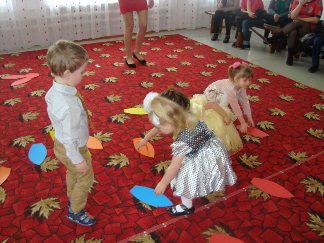 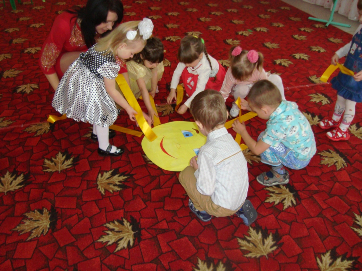 Воспитатель: Следующий срываем лепесток. А тут снова звучат стихи и песня.Воспитатель. Ребята, вставайте! И бабушек своих, вы, поздравляйте!Даша . Ласковая бабушка,Еще ведь молода,Самая красивая,Ты для нас всегда,Поздравляем, милая,С праздником тебя,”Ты для нас как солнышко” –Скажем мы любя!Тебе хочу сегодня пожелатьЗдоровье вечно сберегать,Не нервничать, красавица моя,И помнить – внуки любят лишь тебя!Вероника К. Бабушка любимая,Самая красивая!Руки золотые,Глазки молодые!Будь всегда счастливой,Мудрой и красивой.С праздником, родная, Снова поздравляю!Дети исполняют песню "Песня про бабушку".Воспитатель. Срываем следующий лепесток. Очень интересно, что же он нам приготовил? (срывает, рассматривает)А здесь загадки для мам. А сейчас мы узнаем, чья мама самая сообразительная!У бабы Даши внук Паша, кот Пушок, собака Дружок. Сколько у бабушки внуков?Термометр показывает +15 градусов. Сколько градусов покажут 2 таких термометра?Саша тратит на дорогу в школу 10 минут. Сколько времени он потратит, если пойдет вместе с другом?Ребенок моего отца мне не брат. Кто это?В парке 8 скамеек. Три покрасили. Сколько скамеек стало в парке?От чего утка плавает?Молодцы мамы, вы очень сообразительные.Воспитатель. И остался у нас последний лепесток, а здесь задание «Собери цветок».А сейчас Полина и Артём прочитают стихотворения:Полина: Сколько звёзд на небе!Всех не сосчитать.Эти звёзды мамеПодарю опять.И однажды утром,Глядя на меня,Мама улыбнётся«Звёздочка моя».Артём: С 8 марта поздравляю Я мамулечку свою!Крепко – крепко обнимаю,И целую, и люблю!Подарю тебе цветочки,Ты посадишь их в горшок,А на память от сыночка,Пусть останется стишок.Воспитатель:Мам дорогих в этот день поздравляем.Подарки чудесные мы им вручаем!Примите цветы от ваших ребят,Ведь каждый поздравить сегодня Вас рад!Воспитатель, обращаясь к детям:Вы и пели и плясали,Веселили всех гостейИ подарок заслужили,Получайте поскорей(выносит корзинку с цветами – чупа-чупсами)Подарю я вам цветыНебывалой красоты(раздает)Воспитатель. Дорогие мамы, бабушки, от всей души поздравляем Вас с Международным женским днём! Желаем здоровья, радости, удачи, весеннего вам настроения!(Под музыку дети обходят зал, посылают родителям воздушные поцелуи и выходят в группу.)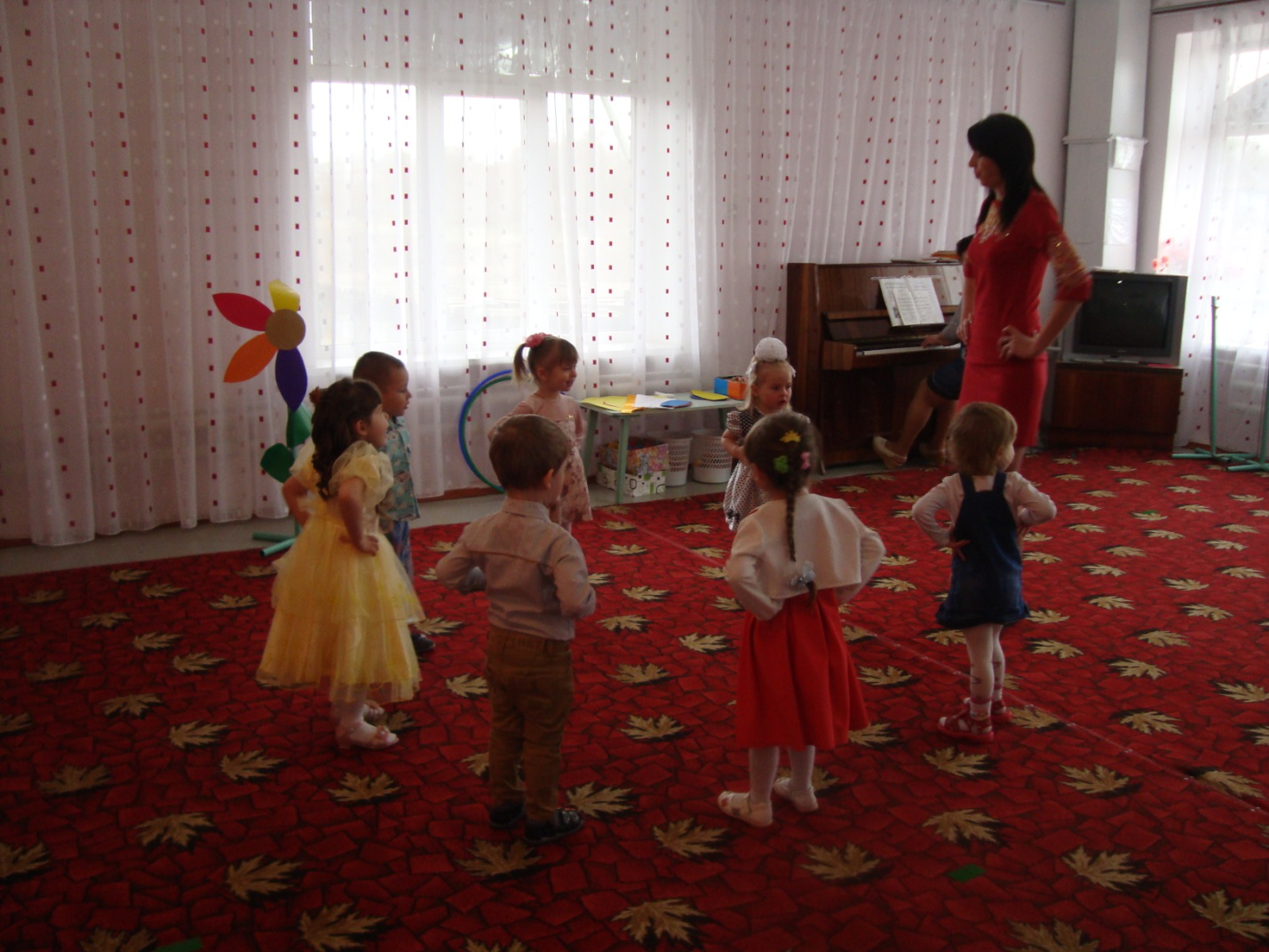 